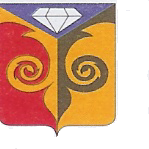 АДМИНИСТРАЦИЯ КУСИНСКОГО МУНИЦИПАЛЬНОГО РАЙОНА Челябинской областиПОСТАНОВЛЕНИЕот __29.11.2016__ № ___272__                     Куса      В соответствии с Федеральным законом от  10 декабря 1995 года № 196-ФЗ «О безопасности дорожного движения»,  статьёй 29 Устава Кусинского муниципального района, в целях обеспечения безопасности дорожного движения в Злоказовском сельском поселении.Администрация Кусинского муниципального района ПОСТАНОВЛЯЕТ: 1.  Утвердить  муниципальную программу "Повышение безопасности дорожного движения в Злоказовском сельском  поселении Кусинского муниципального района»  на 2016-2020 годы,  (далее – Программа), согласно приложению № 1.        2. Настоящее постановление вступает в силу с момента подписания и подлежит обнародованию. 3.  Организацию выполнения настоящего постановления возложить на первого заместителя Главы Кусинского муниципального района Лысякова Ю.А.   Глава  Кусинского муниципального района                            В.Н.Пенягин                                                               Приложение № 1к постановлению АдминистрацииКусинского муниципального района№ _272_    от   29.11.2016 г.ПАСПОРТ МУНИЦИПАЛЬНОЙ  ПРОГРАММЫ «Повышение безопасности дорожного движения в Злоказовском сельском поселении Кусинского муниципального района» на 2016-2020 годы1. Общая характеристика сферы реализации муниципальной программы         В настоящее время из-за высокой интенсивности движения автомобильного транспорта  предупреждение аварийности становится одной из серьезнейших социально-экономических проблем. От ее успешного решения в значительной степени зависят не только жизнь и здоровье людей, но и развитие экономики Злоказовского сельского поселения Кусинского муниципального района.        Рост аварийности на автомобильных дорогах объясняется рядом факторов:        - постоянно возрастающая мобильность населения;        - уменьшение перевозок общественным транспортом и увеличение перевозок личным транспортом;      - низкое качество подготовки водителей, приводящее к ошибкам в управлении  транспортными средствами, оценке дорожной обстановки;    - неудовлетворительная дисциплина, невнимательность и небрежность водителей при управлении транспортными средствами и не соблюдение правил дорожного движения пешеходами;        - несовершенством правового поля для участников движения;        - низкий уровень  информации и обучения по соблюдению правил дорожного движения детей в дошкольных и образовательных учреждениях, в семье;        - отсутствием источников целевого финансирования мероприятий по обеспечению безопасности дорожного движения.        Стремительное увеличение численности легковых автомобилей приводит к существенному изменению условий движения и оказывают негативное влияние на состояние аварийности.2. Цели, задачи, сроки и этапы реализации ПрограммыЦелями программы являются:                                                                                  -  сокращение дорожно-транспортного травматизма;         - усиление контроля за  эксплуатационным состоянием автомобильных дорог, дорожных сооружений.         В рамках Программы предусматривается решение следующих задач:        -повышение эффективности функционирования системы  государственного    управления   в   сфере обеспечения безопасности дорожного движения на местном уровне управления.         - формирование  общественного  мнения  по проблеме     безопасности     дорожного движения и негативного  отношения  к правонарушителям  в сфере дорожного движения.         - предупреждение опасного  поведения  участников дорожного движения,         - повышение надежности транспортных средств и  профилактика детского дорожно-транспортного травматизма.          - совершенствование организации  движения  транспорта и пешеходов в местах повышенной опасности          При реализации Программы  планируется осуществление следующих мероприятий:       - установка, замена дорожных знаков;       - реконструкция и ремонт проезжей части автодорог; ямочный ремонт и частичное  асфальтирование дорог;       -  обустройство тротуаров и  пешеходных переходов;       -  привлечение детей в кружки по обучению правилам дорожного движения.3.Целевые показатели достижения целей и решения задач, основные ожидаемые конечные результаты муниципальной программы        Целевыми показателями достижения целей и решения задач Программы являются:       - сокращение количества погибших в результате ДТП;       - сокращение количества ДТП с пострадавшими;       - снижения транспортного риска;       - снижение социального риска;       - снижение тяжести последствий.       В результате реализации Программы ожидается улучшение  условий движения на автомобильных дорогах, снижение аварийности на дорогах и сокращение числа погибших в ДТП. 4. Обобщенная характеристика основных мероприятий муниципальной программы.       В соответствии с целями и задачами Программы сформированы следующие основные мероприятия:       - обеспечение финансирования программных мероприятий позволит исключить противоречия и несогласованность действий заинтересованных органов и ведомств. В конечном итоге снизить угрозу одной из демографических проблем и внести существенный вклад в решение важнейшей государственной задачи - сохранение жизни и здоровья  населения страны;        -   снижение аварийности вследствии "человеческого фактора" посредством проведения пропагандистских кампаний, направленных на формирование у участников дорожного движения стереотипов законопослушного поведения, в том числе проведение   бесед (профилактических).                                                                                                           Совершенствование    системы   обучения  детей безопасному поведению на улицах и автомобильных дорогах. Данное мероприятие предусматривает строительство детских площадок по безопасности дорожного движения, оборудование учебных кабинетов по безопасности дорожного движения, приобретение наглядных пособий и внедрение новых методов обучения и воспитания транспортной культуры детей и подростков.          -  обустройство тротуаров и  пешеходных переходов, применение современных технических средств организации дорожного движения (дорожных знаков, разметки, турникетных ограждений и т.д.)5.Обоснование объема финансовых ресурсов, необходимых для реализации муниципальной программы         Финансирование Программы предполагается осуществлять за счет областного бюджета и бюджета Кусинского муниципального района на соответствующий финансовый год.Объем финансовых средств, необходимых для реализации Программы за счет средств бюджетов  составляет  17 403,608 тыс. руб., в том числе:2016 г.-2203,608 тыс.руб., в т.ч.ОБ-0;РБ-2203,608.2017 г.-3800,000 тыс.руб., в т.ч.ОБ-1500,000;РБ-2300,000.2018 г. –3800,000 тыс.руб., в т.ч.ОБ-1500,000;РБ-2300,000.           2019 г. –3800,000 тыс.руб., в т.ч.ОБ-1500,000;РБ-2300,000.           2020 г. –3800,000 тыс.руб., в т.ч.ОБ-1500,000;РБ-2300,000.         Финансирование мероприятий Программы за счет средств бюджета Кусинского муниципального района будет осуществляться в объемах, утвержденных решением Совета депутатов Кусинского муниципального района о бюджете на очередной финансовый год и плановый период.         При реализации Программы, учитывая продолжительный период ее реализации возможно возникновение рисков, связанных с социально – экономическими факторами, инфляцией и др., что может повлечь выполнение запланированных мероприятий не в полном объеме.            В этом случае объемы средств, необходимых для финансирования мероприятий Программы в очередном году, уточняются, и в случае необходимости вносятся соответствующие изменения в решение Совета депутатов Кусинского муниципального района о бюджете муниципального района на очередной финансовый год и на плановый период и в Программу.6.Механизм реализации Программы Управление настоящей Программой включает в себя организационные мероприятия, обеспечивающие планирование, реализацию, корректировку и контроль исполнения предусмотренных мероприятий.Механизмы реализации Программы представляют собой скоординированные по срокам и направлениям действия соисполнителей с учетом имеющихся социально-экономических условий. B зависимости от изменения задач на разной стадии исполнения отдельные мероприятия Программы могут быть заменены на другие, в большей степени отвечающие задачам конкретного периода.Основным исполнителем настоящей Программы является:Управление строительством и жилищно-коммунальным хозяйством Кусинского муниципального районаСоисполнителями настоящей Программы являются: администрация Злоказовского сельского поселенияДействия по корректировке, приостановлению или прекращению настоящей Программы осуществляются в соответствии с Порядком разработки, реализации и оценки эффективности муниципальных программ Кусинского муниципального района.Главными распорядителями бюджетных средств Программы является Управление строительством и жилищно-коммунальным хозяйством Кусинского муниципального районаБюджетная составляющая Программы контролируется в соответствии с законодательством Российской Федерации.Управление реализацией Программы, контроль за выполнением намеченных мероприятий, целевое использование выделенных ассигнований осуществляет Администрация Кусинского муниципального района Челябинской области.Организационное руководство по выполнению Программы осуществляет Управление строительством и жилищно-коммунальным хозяйством Кусинского муниципального районаИнформирование общественности о ходе и результатах реализации Программы, финансировании программных мероприятий осуществляется путем обнародования.         Ответственный исполнитель муниципальной программы несет ответственность за реализацию и конечные результаты муниципальной программы, эффективное использование выделяемых на ее выполнение финансовых средств.          Ответственный исполнитель муниципальной программы с учетом выделяемых на реализацию муниципальной программы финансовых средств ежегодно уточняет затраты по программным мероприятиям, механизм реализации муниципальной программы, состав участников программных мероприятий.          В процессе реализации муниципальной программы ответственный исполнитель вправе внести изменения в перечни  и состав мероприятий, сроки их реализации, а также в объемы бюджетных ассигнований на реализацию мероприятий в пределах утвержденных лимитов бюджетных ассигнований на реализацию муниципальной программы в целом.При внесении изменений в муниципальную программу не допускается:изменение целей и задач, для комплексного решения которых была принята муниципальная программа;изменение целевых показателей, планируемых конечных результатов, приводящих к ухудшению социально-экономических последствий ее реализации.Для обеспечения мониторинга хода реализации муниципальной программы ответственный исполнитель ежеквартально отчитывается о ходе ее выполнения. Ответственный исполнитель муниципальной программы подготавливает и до 01 марта года, следующего за отчетным, представляет в Администрацию Кусинского муниципального района  годовой доклад о ходе реализации муниципальной программы.Годовой доклад должен содержать:конкретные результаты, достигнутые за отчетный период;перечень мероприятий, выполненных и невыполненных (с указанием причин) в установленные сроки;анализ факторов, повлиявших на ход реализации муниципальной программы;данные об объеме, затраченных на реализацию муниципальной программы финансовых ресурсов;информацию о внесенных изменениях в муниципальную программу;информацию для оценки эффективности реализации муниципальной программы.  По муниципальной  программе, срок реализации которой завершается в отчетном году, ответственный исполнитель муниципальной программы подготавливает и до 01 марта года, следующего за отчетным, представляет в  Администрацию Кусинского муниципального района  годовой доклад о выполнении муниципальной программы за весь период ее реализации. Настоящая Программа считается завершенной после утверждения отчета о ее выполнении в установленном порядке.Настоящая Программа считается завершенной после утверждения отчета о ее выполнении в установленном порядке.Приложение № 1                                                                            к муниципальной программе                                                                 "Повышение безопасности дорожного                                                                       движения в Злоказовском сельском                                                                    поселении Кусинского муниципального                                                                      района»  на 2016-2020 годы,                                                              утвержденной постановлением                                                              Администрации Кусинского                                                             муниципального района                                                                                     № _272_ от _29.03._2016г.  Переченьцелевых показателей  эффективности реализации муниципальной программы «Повышение безопасности дорожного движения в Злоказовском  сельском  поселении Кусинского муниципального района»  на 2016-2020 годы»                          Приложение № 2                                                                            к муниципальной программе                                                            "Повышение безопасности дорожного                                                                       движения в Злоказовском сельском                                                                    поселении Кусинского муниципального                                                                      района»  на 2016-2020 годы»,                                                              утвержденной постановлением                                                              Администрации Кусинского                                                             муниципального района                                                                                     № _272_ от _29.03._2016г.  Переченьмероприятий к муниципальной программеОб утверждении муниципальной программы «Повышение безопасности дорожного движения в  Злоказовском сельском поселении Кусинского муниципального района» на 2016-2020 годы» Ответственный исполнитель программыУправление строительством и жилищно-коммунальным хозяйством Кусинского муниципального района Соисполнители программыАдминистрация Злоказовского сельского поселенияЦели Программы  Обеспечение охраны жизни, здоровья и имущества граждан, защита их прав законных интересов на безопасные условия движения на дорогах  Злоказовского сельского поселенияЗадачи Программы - повышение эффективности функционирования системы  государственного    управления   в   сфере обеспечения безопасности дорожного движения на местном уровне управления.                                            -    формирование  общественного  мнения  по проблеме     безопасности     дорожного движения и негативного  отношения  к правонарушителям         в сфере дорожного движения.- предупреждение опасного  поведения  участников дорожного движения,- повышение надежности транспортных средств и  профилактика детского дорожно-транспортного травматизма.    - совершенствование организации  движения  транспорта и пешеходов      в местах повышенной опасности Целевые показатели Программы -сокращение количества погибших в результате ДТП;-сокращение количества ДТП с пострадавшими;-снижения транспортного риска;-снижение социального риска;-снижение тяжести последствийСроки и этапы реализации ПрограммыПрограмма     рассчитана    на    2016-2020 годы, в один этап   Объем    и источники  финансированияПрограммыФинансирование программы осуществляется за счет средств бюджета Кусинского муниципального районаОбъем финансирования программы составляет:-        2016 год- 2203,608 тыс.рублей-        2017 год- 3800,000 тыс. рублей-        2018 год-3800,000 тыс.рублей-        2019 год-3800,000 тыс.рублей-        2020 год-3800,000 тыс. рублейОжидаемые конечные результаты реализации программы В результате реализации Программы ожидается улучшение  условий движения на автомобильных дорогах, снижение аварийности на дорогах и сокращение числа погибших в ДТП.№ п/пНаименование целевого индикатораед.изм.Планируемые значения целевых индикаторов по годамПланируемые значения целевых индикаторов по годамПланируемые значения целевых индикаторов по годамПланируемые значения целевых индикаторов по годамПланируемые значения целевых индикаторов по годамПланируемые значения целевых индикаторов по годам№ п/пНаименование целевого индикатораед.изм.2016 20172018 20192020Всего1сокращение количества погибших в результате ДТПшт.0000002-сокращение количества ДТП с пострадавшимишт.0000003-снижения транспортного рискашт.0000004-снижение социального рискашт.0000005-снижение тяжести последствийшт.000000№п\пНаименование мероприятийОбъем финансирования, тыс.руб. ОБ/РБОбъем финансирования, тыс.руб. ОБ/РБОбъем финансирования, тыс.руб. ОБ/РБОбъем финансирования, тыс.руб. ОБ/РБОбъем финансирования, тыс.руб. ОБ/РБОбъем финансирования, тыс.руб. ОБ/РБИсполнитель№п\пНаименование мероприятийВСЕГО:2016201720182019  2020Исполнитель1Строительство, реконструкция, капитальный ремонт, ремонт   дорог 13447,00714, из них: ОБ-6000; МБ-7447,007141 447,00714, из них:                         ОБ – 0,                                 МБ – 1447,007143000, из них: ОБ-1500; МБ-15003000, из них: ОБ-1500; МБ-15003000, из них: ОБ-1500; МБ-15003000,               из них: ОБ-1500; МБ-1500УСЖКХ, админ.        поселения2Зимнее и летнее содержание дорог 2434, из них: ОБ-0; МБ-2434434, из них:                                      ОБ – 0,                МБ - 434                                500, из них:                                      ОБ – 0,                МБ – 500                                500, из них:                                      ОБ – 0,                МБ – 500                                500, из них:                                      ОБ – 0,                МБ – 500                                500, из них:                                      ОБ – 0,                МБ – 500                                УСЖКХ3Устройство  и ремонт тротуаров0000004Установка,  замена дорожных знаков0000005Устройство пешеходных переходов по установленным стандартам0000006Устройство и ремонт ограждающих конструкций 0000007Восстановление дорог и сооружений,  в связи с погодными и чрезвычайными условиями 1522,60086, из них:ОБ-0; МБ-1522,60086322,60086, из них:                  ОБ – 0,                                 МБ – 322,60086300, из них:                  ОБ – 0,                                 МБ – 300300, из них:                  ОБ – 0,                                 МБ – 300300, из них:                  ОБ – 0,                                 МБ – 300300, из них:                  ОБ – 0,                                 МБ – 300УСЖКХИТОГО17403,608, из них: ОБ-6000; МБ-11403,6082203,608, из них: ОБ-0; МБ-2203,6083800, из них: ОБ-1500; МБ-23003800, из них: ОБ-1500; МБ-23003800, из них: ОБ-1500; МБ-2300 3800, из них: ОБ-1500; МБ-2300